     MIĘDZYSZKOLNY OŚRODEK SPORTOWY KRAKÓW-WSCHÓD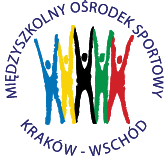 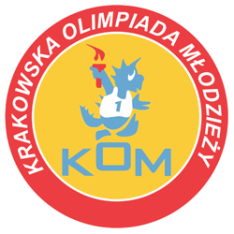 Adres: Centrum Rozwoju Com Com Zoneul. Ptaszyckiego 6 – P 09,  31 – 979 Krakówtel/fax: 693 507 504,   email:  biuro@kom.krakow.plwww.kom.krakow.plKraków, 28.02.2023r.LICEALIADA - KLASYFIKACJA DRUŻYNOWA CHŁOPCÓW- SNOWBOARDSZKOŁAZAWODNIKZAWODNIKZAWODNIKRAZEM PKTPKT WSP.III SLO2117135112 pktZS Łączności181594210 pktZS Elekt. 111106279 pktZS Energet.2011228 pktLO Pijarów1911217 pktXIII LO1251186 pktIV LO161175 pktVIII LO884 pktI LO773 pktVIII PALO41162 pktZS Budow.33Udział – 1 pktVII LO213Udział – 1 pktZS Pol-Med.1113Udział – 1 pktXII LO1113Udział – 1 pktVI LO112Udział – 1 pktXX LO112Udział – 1 pktXXIII LO112Udział – 1 pktXXVII LO112Udział – 1 pktXLII LO112Udział – 1 pktXLIII LO112Udział – 1 pktX LO11Udział – 1 pktZS Chem.11Udział – 1 pkt